TENDER NOTICENo. RFQ/NOD/IBA/CTs /010/2017Replacement of CTs of Metering Panel. Sealed bids are required from well repute contractors for (Replacement of CTs of Metering Panel) in Network Operation & Deployment Region Islamabad for Year 2017 in accordance with PTCL requirements. The tender documents are available in the office of the Manager (Coord) NOD Islamabad. Tender documents can be obtained in the office of Coordination Assistant Room 5, Ground floor, Gateway building PTCL Complex Satellite Town, Rawalpindi. PTCL registered Bidders are invited to submit bids complete in all respects in the office of the undersigned as per instructions mentioned in bid documents. The tender can be submitted till dated 25th April, 2017 before 03:00PM.                                                                              
3.	The bid must contain CDR @ Rs; 30,000/- in the shape of DD/PO in the name of Technical Operations ITR  PTCL Islamabad, otherwise bid shall be rejected.4.	Bidders participating in tenders shall be requested to make two separate submissions in two separate sealed envelopes. One sealed enveloped shall contain the technical offer (un-priced bid) along with specification & other technical details. This envelop shall be clearly marked as Technical Offer.6.	Second sealed envelope shall contain commercial offer (priced bid) with the cost breakdown as per company price schedule/ bill of Quantity. This offer shall be marked as Commercial offer.7.	Technical offer must contain a letter ensuring that CDR in commercial offer is attached.7.	Scope of the Subjected work is given in RFQ, However, Vendor is required to get the site Physically surveyed and provide complete BOQ for submission with Technical Bid accordingly. PTCL has prepared tentative BoQ of power plant required overhauling and made part of bid document, however bidders are required to verify BoQ during site survey and add any essential items/services for completeness of effective uplifting of AC power plant. 8.	PTCL reserves the right to reject any or all bids and to annul bidding process at any time without thereby incurring any liability to the affected bides(s) or any obligation to inform the affected bidder (s) of the grounds for PTCL action.9.	All correspondence on the subject may be addressed and collect the tender documents from office of the undersigned.Sajjad Anjum Manager (Coord) NOD IslamabadRoom No. 103, Ist Floor Gateway   ,                                                                                                                                               Tel: +92-51-4425454, 		E-mail: sajjad.anjum@ptcl.net.pk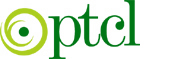 PAKISTAN TELECOMMUNICATION COMPANY LTD.Office of General Manager Network Operation & Deployment Region Islamabad